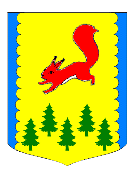 КРАСНОЯРСКИЙ КРАЙАДМИНИСТРАЦИЯ ПИРОВСКОГО МУНИЦИПАЛЬНОГО ОКРУГАПОСТАНОВЛЕНИЕО внесении изменений в постановление администрации Пировского районаот 13.11.2020 № 325-п «Об утверждении муниципальной программы Пировского муниципального округа «Управление муниципальным имуществом»В целях уточнения муниципальной программы  Пировского муниципального округа «Управление муниципальным имуществом», в соответствии со статьей 179 Бюджетного кодекса Российской Федерации, постановлением администрации Пировского муниципального округа от 09.07.2021 № 377-п «Об утверждении Порядка принятия решений о разработке муниципальных программ Пировского муниципального округа, их формирования и реализации», Положением о бюджетном процессе в Пировском муниципальном округе, утвержденным решением Пировского окружного Совета депутатов от 26.11.2020 №5-34р, руководствуясь Уставом Пировского муниципального округа, ПОСТАНОВЛЯЮ:1. Внести в постановление администрации Пировского района от 13.11.2020 №325-п «Об утверждении муниципальной программы Пировского муниципального округа «Управление муниципальным имуществом» следующие изменения:	1) В Паспорте муниципальной программы (раздел 1 муниципальной программы) строки 2, 5, 8, 10 изложить в следующей редакции:	2) пункты 1.4, 1.5, 1.6 после пункта 2.3 раздела 5 муниципальной программы считать соответственно пунктами 2.4, 2.5, 2.6;3) в пунктах 1.4 и 2.4 раздела 5 муниципальной программы слова «с 01.01.2021 – 31.12.2023» заменить словами «с 01.01.2021 г. до 31.12.2024 г.»;4) приложение к Паспорту муниципальной программы изложить в редакции согласно приложению № 1 к настоящему постановлению; 5) приложение № 3 к муниципальной программе изложить в редакции согласно приложению № 2 к настоящему постановлению;6) приложение № 4 к муниципальной программе изложить в редакции согласно приложению № 3 к настоящему постановлению;7) в Паспорте Подпрограммы «Развитие земельно-имущественных отношений на территории Пировского муниципального округа» (раздел 1 Приложения № 5.1 к муниципальной программе) строки «Сроки реализации подпрограммы», «Информация по ресурсному обеспечению подпрограммы, в том числе в разбивке по всем источникам финансирования на очередной финансовый год и плановый период» изложить в следующей редакции:8) приложения №№ 1, 2 к подпрограмме «Развитие земельно-имущественных отношений на территории Пировского муниципального округа» изложить в редакции согласно приложениям № 4, 5 к настоящему постановлению;9) в Паспорте Подпрограммы «Содержание и обслуживание казны Пировского муниципального округа» (раздел 1 Приложения № 5.2 к муниципальной программе) строки «Сроки реализации подпрограммы», «Информация по ресурсному обеспечению подпрограммы, в том числе в разбивке по всем источникам финансирования на очередной финансовый год и плановый период» изложить в следующей редакции:10) в приложении № 1 к подпрограмме «Содержание и обслуживание казны Пировского муниципального округа» столбцы 5-8 строки 1 изложить в следующей редакции:11) в приложении № 2 к подпрограмме «Содержание и обслуживание казны Пировского муниципального округа» столбцы 8-11 строки 1 изложить в следующей редакции:12) приложение № 6 к муниципальной программе изложить в редакции согласно приложению № 6 к настоящему постановлению;13) приложение № 7 к муниципальной программе исключить.2. Постановление подлежит официальному опубликованию в районной газете «Заря» и вступает в силу с 01.01.2022 г.3. Контроль за выполнением настоящего постановления возложить на первого заместителя Главы Пировского муниципального округа Ивченко С.С.Глава Пировского муниципального округа				    А.И. ЕвсеевПриложение № 1 к постановлению администрацииПировского муниципального округаот 08.11.2021 г. №569- п Приложение  к Паспорту муниципальной программы Пировского муниципального округа«Управление муниципальным имуществом» Перечень целевых показателей муниципальной программы Пировского муниципального округас указанием планируемых к достижению значений в результате реализациимуниципальной программы Пировского муниципального округаПриложение № 2 к постановлению администрацииПировского муниципального округаот 08.11.2021 г. №569- п Приложение № 3к муниципальной программе Пировского муниципального округа «Управление муниципальным имуществом»Информация о ресурсном обеспечении муниципальной программы Пировского муниципального округа(рублей)Приложение № 3 к постановлению администрацииПировского муниципального округаот 08.11.2021 г. №569- п Приложение № 4к муниципальной программе Пировского муниципального округа «Управление муниципальным имуществом»Информацияоб источниках финансирования подпрограмм, отдельных мероприятий муниципальной программы Пировского муниципального округа(рублей)Приложение № 4 к постановлению администрацииПировского муниципального округаот 08.11.2021 г. №569- п Приложение № 1 к подпрограмме «Развитие земельно-имущественных отношений на территории Пировского муниципального округа»Перечень и значения показателей результативности подпрограммыПриложение № 5 к постановлению администрацииПировского муниципального округаот 08.11.2021 г. №569- п Приложение № 2 к подпрограмме  «Развитие земельно-имущественных отношений на территории Пировского муниципального округа»Перечень мероприятий подпрограммы с указанием объема средств на их реализацию и ожидаемых результатовПриложение № 6 к постановлению администрацииПировского муниципального округаот 08.11.2021 г. №569- п Приложение № 6 к муниципальной программе Пировского муниципального округа «Управление муниципальным имуществом»Информация об отдельном мероприятии муниципальной программы Пировского муниципального округаОтдельные мероприятия в рамках программы в очередном финансовом году и плановом периоде не реализуются (реализация завершена 31.12.2021 г.).08 ноября 2021 г.с. Пировское№569-п2Основания для разработки муниципальной программы- Бюджетный кодекс Российской Федерации; - Федеральный закон от 06.10.2003 № 131-ФЗ «Об общих принципах организации местного самоуправления в Российской Федерации»;- Постановление администрации Пировского муниципального округа от 09.07.2021 № 377-п «Об утверждении Порядка принятия решений о разработке муниципальных программ Пировского муниципального округа, их формирования и реализации»5Перечень подпрограмм и отдельных мероприятиймуниципальной программыПодпрограммы:«Развитие земельно-имущественных отношений на территории Пировского муниципального округа».«Содержание и обслуживание казны Пировского муниципального округа».8Этапы и сроки реализации муниципальной  программы01.01.2021 г. – 31.12.2024 г., в силу решаемых задач этапы не выделяются10Информация по ресурсному обеспечению муниципальной программы, в том числе по годам реализации программыОбщий объем бюджетных ассигнований на реализацию Программы по годам составляет 23991042,59 рублей, в том числе: 6150000,00 рублей – средства местного бюджета; 17841042,59 рублей – средства краевого бюджета:в 2021 году – 23391042,59 рублей, в том числе: 5550000,00 рублей – средства местного бюджета; 17841042,59 рублей – средства краевого бюджета;в 2022 году – 200000,00 рублей, в том числе 200000,00 рублей – средства местного бюджета;в 2023 году – 200000,00 рублей, в том числе 200000,00 рублей – средства местного бюджета;в 2024 году – 200000,00 рублей, в том числе 200000,00 рублей – средства местного бюджета.Сроки реализации подпрограммы01.01.2021 г. – 31.12.2024 г.Информация по ресурсному обеспечению подпрограммы, в том числе в разбивке по всем источникам финансирования на очередной финансовый год и плановый периодобъем средств на реализацию мероприятий подпрограммы составляет 500000,00 рублей, в том числе 500000,00 рублей – средства местного бюджета:в 2021 году – 200000,00 рублей, в том числе 200000,00 рублей – средства местного бюджета;в 2022 году – 100000,00 рублей, в том числе 100000,00 рублей – средства местного бюджета;в 2023 году – 100000,00 рублей, в том числе 100000,00 рублей – средства местного бюджета;в 2024 году – 100000,00 рублей, в том числе 100000,00 рублей – средства местного бюджетаСроки реализации подпрограммы01.01.2021 г. – 31.12.2024 г.Информация по ресурсному обеспечению подпрограммы, в том числе в разбивке по всем источникам финансирования на очередной финансовый год и плановый периодобъем средств на реализацию мероприятий подпрограммы составляет 400000,00 рублей, в том числе 400000,00 рублей – средства местного бюджета:в 2021 году – 100000,00 рублей, в том числе 100000,00 рублей – средства местного бюджета;в 2022 году – 100000,00 рублей, в том числе 100000,00 рублей – средства местного бюджета;в 2023 году – 100000,00 рублей, в том числе 100000,00 рублей – средства местного бюджета;в 2024 году – 100000,00 рублей, в том числе 100000,00 рублей – средства местного бюджетаГоды реализации программыГоды реализации программыГоды реализации программыГоды реализации программыТекущий финансовый год (2021)Очередной финансовый год (2022)1-ый год планового периода (2023)2-ой год планового периода (2024)Расходы по годам реализации программы, (руб.)Расходы по годам реализации программы, (руб.)Расходы по годам реализации программы, (руб.)Расходы по годам реализации программы, (руб.)Очередной финансовый год(2021)1-ый год планового периода (2022)2-ой год планового периода(2023)Итого на очередной финансовый год и плановый период№ п/пЦели, целевые показателиЕдиница  измеренияГод, предшествующий реализации муниципальной программы(2020 год)Годы реализации программыГоды реализации программыГоды реализации программыГоды реализации программыГоды реализации программыГоды реализации программы№ п/пЦели, целевые показателиЕдиница  измеренияГод, предшествующий реализации муниципальной программы(2020 год)2021 год2022 год2023 год2024 годГоды до конца реализации муниципальной программы в пятилетнем интервалеГоды до конца реализации муниципальной программы в пятилетнем интервале№ п/пЦели, целевые показателиЕдиница  измеренияГод, предшествующий реализации муниципальной программы(2020 год)2021 год2022 год2023 год2024 год2025 год2030 год123456789Цель муниципальной программы: Создание условий для эффективного использования и вовлечения в хозяйственный оборот объектов недвижимости, свободных земельных участков, бесхозяйного имуществаЦель муниципальной программы: Создание условий для эффективного использования и вовлечения в хозяйственный оборот объектов недвижимости, свободных земельных участков, бесхозяйного имуществаЦель муниципальной программы: Создание условий для эффективного использования и вовлечения в хозяйственный оборот объектов недвижимости, свободных земельных участков, бесхозяйного имуществаЦель муниципальной программы: Создание условий для эффективного использования и вовлечения в хозяйственный оборот объектов недвижимости, свободных земельных участков, бесхозяйного имуществаЦель муниципальной программы: Создание условий для эффективного использования и вовлечения в хозяйственный оборот объектов недвижимости, свободных земельных участков, бесхозяйного имуществаЦель муниципальной программы: Создание условий для эффективного использования и вовлечения в хозяйственный оборот объектов недвижимости, свободных земельных участков, бесхозяйного имуществаЦель муниципальной программы: Создание условий для эффективного использования и вовлечения в хозяйственный оборот объектов недвижимости, свободных земельных участков, бесхозяйного имуществаЦель муниципальной программы: Создание условий для эффективного использования и вовлечения в хозяйственный оборот объектов недвижимости, свободных земельных участков, бесхозяйного имуществаЦель муниципальной программы: Создание условий для эффективного использования и вовлечения в хозяйственный оборот объектов недвижимости, свободных земельных участков, бесхозяйного имущества1.1.Количество действующих договоров аренды в отношении имущества, находящегося в управлении администрации Пировского муниципального округашт.2103457121.2Количество действующих договоров аренды в отношении земельных участков, находящихся в муниципальной собственности Пировского муниципального округа, а также участков, государственная собственность на которые не разграниченашт.3403313603804004405401.3Количество объектов недвижимого имущества, переданных в собственность физических и юридических лиц за платушт.201220202020201.4Объем доходов, поступивших в бюджет Пировского муниципального округа от использования имущества, в том числе от:тыс. руб.2640558327502860297031903740арендной платы, а также средств от продажи права на заключение договоров аренды за земли, находящиеся в собственности муниципальных округов (за исключением земельных участков муниципальных бюджетных и автономных учреждений), в т.ч. пенитыс. руб.1700180018001900200022002700арендной платы, а также средств от продажи права на заключение договоров аренды за земли, находящиеся в собственности муниципальных округов (за исключением земельных участков муниципальных бюджетных и автономных учреждений), в т.ч. пенитыс. руб.190100200210220240290сдачи в аренду имущества, составляющего казну муниципальных округов (за исключением земельных участков), в т.ч. пени     тыс. руб.500180500500500500500реализации иного имущества, находящегося в собственности муниципальных округов (за исключением имущества муниципальных бюджетных и автономных учреждений, а также имущества муниципальных унитарных предприятий, в том числе казенных), в части реализации основных средств по указанному имуществутыс. руб.1300130130130130130продажи земельных участков, государственная собственность на которые не разграничена и которые расположены в границах муниципальных округовтыс. руб.1003500100100100100100продажи земельных участков, находящихся в собственности муниципальных округов (за исключением земельных участков муниципальных бюджетных и автономных учреждений)тыс. руб.20320202020201.5Количество объектов муниципальной собственности, прошедших государственную регистрацию       шт.347025201010101.6Количество бесхозяйных объектов, прошедших государственную регистрацию         шт.22222221.7Количество земельных участков, прошедших государственный кадастровый учет502020202020201.8Количество проведенных торгов по продаже муниципального имущества или земельных участков, а также продаже права аренды муниципального имущества или земельных участковшт.305031323335401.9Количество объектов казны, в отношении которых осуществлены поставки товаров, выполнены работы, оказаны услуги по содержанию, текущему ремонту, предупреждению аварийного состоянияшт.3333333№ п/пСтатус (муниципальная программа, подпрограмма, отдельное мероприятие)Наименование муниципальной программы, подпрограммы, отдельного мероприятияНаименование главного распорядителя бюджетных средств (далее - ГРБС)Код бюджетной классификацииКод бюджетной классификацииКод бюджетной классификацииКод бюджетной классификацииОчередной финансовый год (2022)Первый год планового периода (2023)Второй год планового периода (2024)Итого на очередной финансовый год и плановый период№ п/пСтатус (муниципальная программа, подпрограмма, отдельное мероприятие)Наименование муниципальной программы, подпрограммы, отдельного мероприятияНаименование главного распорядителя бюджетных средств (далее - ГРБС)ГРБСРз
ПрЦСРВРпланпланпланИтого на очередной финансовый год и плановый период1234567891011121Муниципальная программа«Управление муниципальным имуществом»всего расходные обязательства по муниципальной программе Х01131100000000240200 000,00200 000,00200 000,00600 000,001Муниципальная программа«Управление муниципальным имуществом»в том числе по ГРБС: Администрация Пировского муниципального округа67001131100000000240200 000,00200 000,00200 000,00600 000,002Подпрограмма«Развитие земельно-имущественных отношений на территории Пировского муниципального округа»всего расходные обязательства по муниципальной программе Х01131110078510240100 000,00100 000,00100 000,00300 000,002Подпрограмма«Развитие земельно-имущественных отношений на территории Пировского муниципального округа»в том числе по ГРБС: Администрация Пировского муниципального округа67001131110078510240100 000,00100 000,00100 000,00300 000,003Подпрограмма«Содержание и обслуживание казны Пировского муниципального округа»всего расходные обязательства по муниципальной программе Х01131120078510240100 000,00100 000,00100 000,00300 000,003Подпрограмма«Содержание и обслуживание казны Пировского муниципального округа»в том числе по ГРБС: Администрация Пировского муниципального округа67001131120078510240100 000,00100 000,00100 000,00300 000,00№ п/пСтатус (муниципальная программа, подпрограмма, отдельное мероприятие)Наименование муниципальной программы, подпрограммы, отдельного мероприятияУровень бюджетной системы/источники финансированияОчередной финансовый год(2022)Первый год планового периода (2023)Второй год планового периода (2024)Итого на очередной финансовый год и плановый период№ п/пСтатус (муниципальная программа, подпрограмма, отдельное мероприятие)Наименование муниципальной программы, подпрограммы, отдельного мероприятияУровень бюджетной системы/источники финансированияпланпланпланИтого на очередной финансовый год и плановый период123456781Муниципальная программа «Управление муниципальным имуществом»всего200 000,00200 000,00200 000,00600 000,001Муниципальная программа «Управление муниципальным имуществом»в том числе:ХХХХ1Муниципальная программа «Управление муниципальным имуществом»федеральный бюджет 00001Муниципальная программа «Управление муниципальным имуществом»краевой бюджет00001Муниципальная программа «Управление муниципальным имуществом»бюджет округа200 000,00200 000,00200 000,00600 000,001Муниципальная программа «Управление муниципальным имуществом»внебюджетные источники00002Подпрограмма 1«Развитие земельно-имущественных отношений на территории Пировского муниципального округа»всего100 000,00100 000,00100 000,00300 000,002Подпрограмма 1«Развитие земельно-имущественных отношений на территории Пировского муниципального округа»в том числе:ХХХХ2Подпрограмма 1«Развитие земельно-имущественных отношений на территории Пировского муниципального округа»федеральный бюджет 00002Подпрограмма 1«Развитие земельно-имущественных отношений на территории Пировского муниципального округа»краевой бюджет00002Подпрограмма 1«Развитие земельно-имущественных отношений на территории Пировского муниципального округа»бюджет округа100 000,00100 000,00100 000,00300 000,002Подпрограмма 1«Развитие земельно-имущественных отношений на территории Пировского муниципального округа»внебюджетные источники00003Подпрограмма 2«Содержание и обслуживание казны Пировского муниципального округа»всего100 000,00100 000,00100 000,00300 000,003Подпрограмма 2«Содержание и обслуживание казны Пировского муниципального округа»в том числе:ХХХХ3Подпрограмма 2«Содержание и обслуживание казны Пировского муниципального округа»федеральный бюджет 00003Подпрограмма 2«Содержание и обслуживание казны Пировского муниципального округа»краевой бюджет00003Подпрограмма 2«Содержание и обслуживание казны Пировского муниципального округа»бюджет округа100 000,00100 000,00100 000,00300 000,003Подпрограмма 2«Содержание и обслуживание казны Пировского муниципального округа»внебюджетные источники0000№ п/пЦель, показатели результативностиЕдиница измеренияИсточник информацииГоды реализации программыГоды реализации программыГоды реализации программыГоды реализации программы№ п/пЦель, показатели результативностиЕдиница измеренияИсточник информацииТекущий финансовый год (2021)Очередной финансовый год (2022)1-ый год планового периода (2023)2-ой год планового периода (2024)12345678Цель подпрограммы: обеспечение рационального использования и эффективного управления землей и недвижимостьюЦель подпрограммы: обеспечение рационального использования и эффективного управления землей и недвижимостьюЦель подпрограммы: обеспечение рационального использования и эффективного управления землей и недвижимостьюЦель подпрограммы: обеспечение рационального использования и эффективного управления землей и недвижимостьюЦель подпрограммы: обеспечение рационального использования и эффективного управления землей и недвижимостьюЦель подпрограммы: обеспечение рационального использования и эффективного управления землей и недвижимостьюЦель подпрограммы: обеспечение рационального использования и эффективного управления землей и недвижимостьюЦель подпрограммы: обеспечение рационального использования и эффективного управления землей и недвижимостьюЗадача подпрограммы: пополнение доходной части бюджета Пировского муниципального округа и вовлечение в хозяйственный оборот объектов недвижимости, свободных земельных участков, бесхозяйного имуществаЗадача подпрограммы: пополнение доходной части бюджета Пировского муниципального округа и вовлечение в хозяйственный оборот объектов недвижимости, свободных земельных участков, бесхозяйного имуществаЗадача подпрограммы: пополнение доходной части бюджета Пировского муниципального округа и вовлечение в хозяйственный оборот объектов недвижимости, свободных земельных участков, бесхозяйного имуществаЗадача подпрограммы: пополнение доходной части бюджета Пировского муниципального округа и вовлечение в хозяйственный оборот объектов недвижимости, свободных земельных участков, бесхозяйного имуществаЗадача подпрограммы: пополнение доходной части бюджета Пировского муниципального округа и вовлечение в хозяйственный оборот объектов недвижимости, свободных земельных участков, бесхозяйного имуществаЗадача подпрограммы: пополнение доходной части бюджета Пировского муниципального округа и вовлечение в хозяйственный оборот объектов недвижимости, свободных земельных участков, бесхозяйного имуществаЗадача подпрограммы: пополнение доходной части бюджета Пировского муниципального округа и вовлечение в хозяйственный оборот объектов недвижимости, свободных земельных участков, бесхозяйного имуществаЗадача подпрограммы: пополнение доходной части бюджета Пировского муниципального округа и вовлечение в хозяйственный оборот объектов недвижимости, свободных земельных участков, бесхозяйного имущества1Объем доходов, поступивших в бюджет Пировского муниципального округа от использования имущества, в том числе от:тыс. руб.Ведомость поступлений доходов в бюджет5583275028602970арендной платы, за земельные участки, государственная собственность на которые не разграничена и которые расположены в границах поселений, а также средства от продажи права на заключение договоров аренды указанных земельных участков, в т.ч. пенитыс. руб.Ведомость поступлений доходов в бюджет1800180019002000арендной платы, а также средства от продажи права на заключение договоров аренды за земли, находящиеся в собственности муниципальных районов, в т.ч. пенитыс. руб.Ведомость поступлений доходов в бюджет100200210220сдачи в аренду имущества, находящегося в оперативном управлении органов управления муниципальных районов и созданных ими учреждений (за исключения имущества муниципальных автономных учреждений), либо имущества, составляющего казну муниципальных районов (за исключением земельных участков), в т.ч. пени     тыс. руб.Ведомость поступлений доходов в бюджет180500500500реализации иного имущества, находящегося в собственности муниципальных районов (за исключением имущества муниципальных бюджетных и автономных учреждений, а также имущества муниципальных унитарных предприятий, в том числе казенных), в части реализации основных средств по указанному имуществутыс. руб.Ведомость поступлений доходов в бюджет0130130130продажи земельных участков, государственная собственность на которые не разграничена и которые расположены в границах поселенийтыс. руб.Ведомость поступлений доходов в бюджет3500100100100продажи земельных участков, находящихся в собственности муниципальных районов (за исключением земельных участков муниципальных бюджетных и автономных учреждений)тыс. руб.Ведомость поступлений доходов в бюджет32020202Количество объектов муниципальной собственности, прошедших государственную регистрацию       шт.Единый государственный реестр недвижимости702520103Количество бесхозяйных объектов, прошедших государственную регистрацию         шт.Единый государственный реестр недвижимости22224Количество земельных участков, прошедших государственный кадастровый учетЕдиный государственный реестр недвижимости202020205Количество проведенных торгов по продаже муниципального имущества или земельных участков, а также продаже права аренды муниципального имущества или земельных участковшт.Официальный сайт торгов http://torgi.gov.ru50313233№ п/пЦели, задачи, мероприятия, подпрограммыГРБСКод бюджетной классификацииКод бюджетной классификацииКод бюджетной классификацииКод бюджетной классификацииРасходы по годам реализации программы, (руб.)Расходы по годам реализации программы, (руб.)Расходы по годам реализации программы, (руб.)Расходы по годам реализации программы, (руб.)Ожидаемый непосредственный результат (краткое описание) от реализации подпрограммного мероприятия (в том числе натуральном выражении)№ п/пЦели, задачи, мероприятия, подпрограммыГРБСГРБСРзПрЦСРВРОчередной финансовый год(2022)1-ый год планового периода (2023)2-ой год планового периода(2024)Итого на очередной финансовый год и плановый периодОжидаемый непосредственный результат (краткое описание) от реализации подпрограммного мероприятия (в том числе натуральном выражении)123456789101112Цель подпрограммы: обеспечение рационального использования и эффективного управления землей и недвижимостьюЦель подпрограммы: обеспечение рационального использования и эффективного управления землей и недвижимостьюЦель подпрограммы: обеспечение рационального использования и эффективного управления землей и недвижимостьюЦель подпрограммы: обеспечение рационального использования и эффективного управления землей и недвижимостьюЦель подпрограммы: обеспечение рационального использования и эффективного управления землей и недвижимостьюЦель подпрограммы: обеспечение рационального использования и эффективного управления землей и недвижимостьюЦель подпрограммы: обеспечение рационального использования и эффективного управления землей и недвижимостьюЦель подпрограммы: обеспечение рационального использования и эффективного управления землей и недвижимостьюЦель подпрограммы: обеспечение рационального использования и эффективного управления землей и недвижимостьюЦель подпрограммы: обеспечение рационального использования и эффективного управления землей и недвижимостьюЦель подпрограммы: обеспечение рационального использования и эффективного управления землей и недвижимостьюЦель подпрограммы: обеспечение рационального использования и эффективного управления землей и недвижимостьюЗадача подпрограммы: пополнение доходной части бюджета Пировского муниципального округа и вовлечение в хозяйственный оборот объектов недвижимости, свободных земельных участков, бесхозяйного имуществаЗадача подпрограммы: пополнение доходной части бюджета Пировского муниципального округа и вовлечение в хозяйственный оборот объектов недвижимости, свободных земельных участков, бесхозяйного имуществаЗадача подпрограммы: пополнение доходной части бюджета Пировского муниципального округа и вовлечение в хозяйственный оборот объектов недвижимости, свободных земельных участков, бесхозяйного имуществаЗадача подпрограммы: пополнение доходной части бюджета Пировского муниципального округа и вовлечение в хозяйственный оборот объектов недвижимости, свободных земельных участков, бесхозяйного имуществаЗадача подпрограммы: пополнение доходной части бюджета Пировского муниципального округа и вовлечение в хозяйственный оборот объектов недвижимости, свободных земельных участков, бесхозяйного имуществаЗадача подпрограммы: пополнение доходной части бюджета Пировского муниципального округа и вовлечение в хозяйственный оборот объектов недвижимости, свободных земельных участков, бесхозяйного имуществаЗадача подпрограммы: пополнение доходной части бюджета Пировского муниципального округа и вовлечение в хозяйственный оборот объектов недвижимости, свободных земельных участков, бесхозяйного имуществаЗадача подпрограммы: пополнение доходной части бюджета Пировского муниципального округа и вовлечение в хозяйственный оборот объектов недвижимости, свободных земельных участков, бесхозяйного имуществаЗадача подпрограммы: пополнение доходной части бюджета Пировского муниципального округа и вовлечение в хозяйственный оборот объектов недвижимости, свободных земельных участков, бесхозяйного имуществаЗадача подпрограммы: пополнение доходной части бюджета Пировского муниципального округа и вовлечение в хозяйственный оборот объектов недвижимости, свободных земельных участков, бесхозяйного имуществаЗадача подпрограммы: пополнение доходной части бюджета Пировского муниципального округа и вовлечение в хозяйственный оборот объектов недвижимости, свободных земельных участков, бесхозяйного имуществаЗадача подпрограммы: пополнение доходной части бюджета Пировского муниципального округа и вовлечение в хозяйственный оборот объектов недвижимости, свободных земельных участков, бесхозяйного имущества1Мероприятие 1: Инвентаризация объектов недвижимостиАдминистрация Пировского муниципального округа6700113111007851024020 000,0020 000,0020 000,0060 000,00Постановка на кадастровый учет и регистрация свыше 200 объектов муниципального имущества и вовлечение их в хозяйственный оборот2Мероприятие 2: Оценка муниципального имуществаАдминистрация Пировского муниципального округа6700113111007851024020 000,0020 000,0020 000,0060 000,00Возможность реализации имущества на торгах, поступление в бюджет Пировского муниципального округа за период реализации не менее 17 млн руб.3Мероприятие 3: Межевание, постановка на кадастровый учет земельных участковАдминистрация Пировского муниципального округа6700113111007851024060 000,0060 000,0060 000,00180 000,00Постановка на кадастровый учет и регистрация свыше 300 земельных участков и вовлечение их в хозяйственный оборотГРБС 1ХХХХХ100 000,00100 000,00100 000,00300 000,00Х